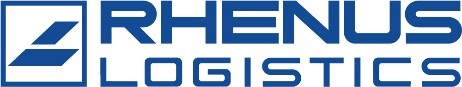 ANNOUNCEMENT
REGARDING COMPANY NAME CHANGE2019 m. February 1 d.
VilniusJoin Stock Company “Rhenus Svoris” is proud to announce the change of its name to JCS “Rhenus Logistics” from February 1st, 2019. Our company is part of one of the largest providers of logistics services in Europe, Rhenus Logistics. The Rhenus Group is a logistics services provider with global business operations and annual turnover of EUR 4.8 billion. Rhenus has business sites at 610 locations worldwide and employs 29,000 people. Lithuanian Branch covers Rhenus Group's business activities and development in Lithuania, Latvia, Estonia and Belarus. Other information such as the address, ID, VAT number, telephone and mailing contacts, and bank account number remain unchanged. The change in the name of the of the company has no effect on contracts and liabilities between you and Rhenus Svoris. Contracts signed before the change are still valid.We ask all of our business partners to make this change in their records and to use only the new company name, RHENUS LOGISTICS, for all future communication with our company.JSC "RHENUS LOGISTICS" details:
Meteliu str. 12, LT – 02236 Vilnius
Company kodas: 120145513
VAT code: LT201455113
Tel. 8 5 2392100 
E-mail - info@lt.rhenus.com     
Bank: AB SEB 
S.W.I.F.T. CBVILT2X
Account: LT 60 7044 0600 0789 2684

Thank you for working with us and we look forward to cooperating with you in the future!
Arunas Bertasius
JSC “Rhenus Logistics“
General director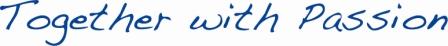 